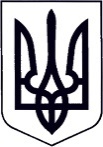 У К Р А Ї Н АЗАКАРПАТСЬКА ОБЛАСТЬМУКАЧІВСЬКА МІСЬКА РАДАВИКОНАВЧИЙ КОМІТЕТР І Ш Е Н Н Я ________                                           Мукачево                                             №____  Про   вибуття дитини та особи з числа дітей, позбавлених батьківського піклування,  з дитячого будинку сімейного типу сім'ї Каменевих          Розглянувши заяви *** особи з числа дітей, позбавлених батьківського піклування, та ***, дитини, позбавленої батьківського піклування, про їх вибуття з дитячого будинку сімейного типу у зв’язку набуттям повноліття та бажанням перейти на повне державне утримання за місцем навчання; беручи до уваги родинні стосунки, вік вихованців, їх бажання жити самостійно, лист адміністрації ДНЗ “Мукачівський професійний аграрний ліцей ім. М. Данканича” від 10.03.2020 р. № 28 про можливість забезпечення повного державного утримання за місцем навчання вихованців, враховуючи думку батьків-вихователів ***, висновок служби у справах дітей Мукачівської міської ради, відповідно до п. 6 Положення про дитячий будинок сімейного типу, затвердженого Постановою Кабінету Міністрів України № 564 від 26.04.2002 р., статею 8 Закону України “Про забезпечення організаційно-правових умов соціального захисту дітей-сиріт та дітей, позбавлених батьківського піклування”, керуючись статтею 40, частиною 1 статті 52, частиною 6 статті 59 Закону України “Про місцеве самоврядування в Україні”, виконавчий комітет Мукачівської міської ради вирішив:Відрахувати з числа вихованців дитячого будинку сімейного типу сім'ї *** особу з числа дітей, позбавлених батьківського піклування, та *** дитину, позбавлену батьківського піклування. Службі у справах дітей Мукачівської міської ради, відповідно до зменшення кількості вихованців, підготувати проект додаткової угоди до договору про організацію діяльності дитячого будинку сімейного типу сім'ї Каменевих, укладеного між батьками-вихователями та виконавчим комітетом Мукачівської міської ради.Управлінню праці та соціального захисту населення Мукачівської міської ради внаслідок зменшення кількості вихованців, зменшити грошове забезпечення *** та суму нарахувань на його загальнообов’язкове державне пенсійне страхування.Адміністрації ДНЗ “Мукачівський професійний аграрний ліцей ім. М. Данканича” вирішити питання забезпечення *** особи з числа дітей, позбавлених батьківського піклування, та *** дитини, позбавленої батьківського піклування, місцем проживання та повним державним утриманням до завершення ними повного курсу навчання.Контроль за виконанням цього рішення покласти на начальника служби у справах дітей Мукачівської міської ради О. Степанову.Міський голова                                                                  А. БАЛОГА 